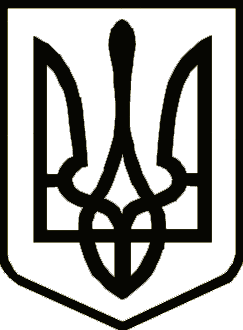 УкраїнаНОСІВСЬКА  МІСЬКА РАДА
Носівського району ЧЕРНІГІВСЬКОЇ  ОБЛАСТІВИКОНАВЧИЙ КОМІТЕТ                                                                                                                                                          Р І Ш Е Н Н Я 	                                                                                                         18 червня  2019 року                    м. Носівка                                          № 181          Про затвердження висновку про доцільність позбавленнябатьківських прав (гр. ХХХ)Керуючись  статтею 34 Закону України «Про місцеве самоврядування в Україні», статтею 11 Закону України  «Про  забезпечення організаційно-правових умов соціального захисту дітей-сиріт та дітей, позбавлених батьківського піклування», Порядком провадження органами опіки та піклування діяльності, пов’язаної із захистом прав дитини, затвердженим Постановою Кабінетом Міністрів України №866 від 24.09.2008 року, розглянувши матеріали засідання Комісії з питань захисту прав дитини від 06.06.2019 року (протокол №6), висновок служби у справах дітей Носівської міської ради, виконавчий комітет міської ради  в и р і ш и в:1. Затвердити висновок Органу опіки та піклування про доцільність позбавлення батьківських прав ХХХХ, 19ХХ  р. н.,  відносно його  малолітньої  доньки ХХХХ, 20ХХ р. н.2. Контроль за виконанням даного рішення покласти на заступника міського голови з питань гуманітарної сфери Л. Міщенко.Міський голова                                                                        В.ІГНАТЧЕНКО                                                                                                                 Додаток до                                                                                                                 рішення виконкому                                                                                                                    Носівської міської ради                                                                                                                  від __.06.2019 р. №ВисновокОргану опіки та піклування Носівської міської радипро доцільність позбавлення батьківських прав  ХХХХ відносно його  малолітньої  доньки ХХХХ  Відповідно  до статті 34 Закону України «Про місцеве самоврядування в Україні», статті 11 Закону України «Про забезпечення організаційно-правових умов соціального захисту дітей-сиріт та дітей, позбавлених батьківського піклування», органи опіки та піклування забезпечують вирішення питання щодо надання опіки та піклування над дітьми–сиротами та дітьми, позбавленими батьківського піклування, та застосування інших форм влаштування дітей-сиріт та дітей, позбавлених батьківського піклування.    Згідно заяви громадянки ХХХХ, 19ХХ р. н., шлюб між нею та ХХХХ, 19ХХ р. н., було розірвано рішенням Носівського районного суду Чернігівської області від ХХХХ року. Від шлюбу вони мають дочку ХХХХ 20ХХ р. н. Дівчинка проживає разом з мамою за адресою: вул. ХХХХ,              м. Носівка. Згідно акту обстеження умов проживання від 30.05.2019 року, санітарно-гігієнічні умови проживання задовільні. В будинку затишно, чисто. Будинок умебльований, є вся необхідна побутова техніка. Дівчинка забезпечена окремим місцем для сну, одягом та взуттям згідно віку та сезону, має куточок для гри. Зі слів ХХХХ батько не приймає участі у вихованні дитини, не спілкується з нею, не піклується про її фізичне та духовне здоров’я, не забезпечує матеріальною. Згідно нотаріально засвідченої заяви ХХХХ він не заперечує проти позбавлення його батьківських прав відносно малолітньої доньки ХХХХ, 20ХХ р. н.Враховуючи вищевикладене та в інтересах малолітньої, відповідно до п.2 ст. 164 Сімейного кодексу України, батько ХХХХ   може бути позбавлений судом батьківських прав відносно його малолітньої доньки ХХХХ оскільки ухиляється від виконання батьківських обов’язків.Міський голова                                                                        В.ІГНАТЧЕНКО